Directions: Use this map to practice labeling the 13 colonies. The map on page 2 can be used to check your answers.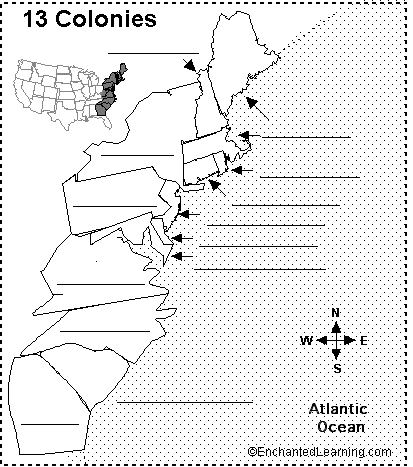 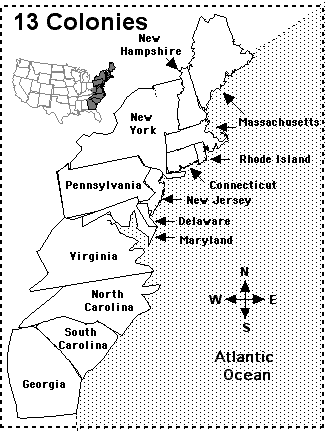 